Gezegdes, spreekewoorden, vergelijkingenOver dieren   (Versie 20240221)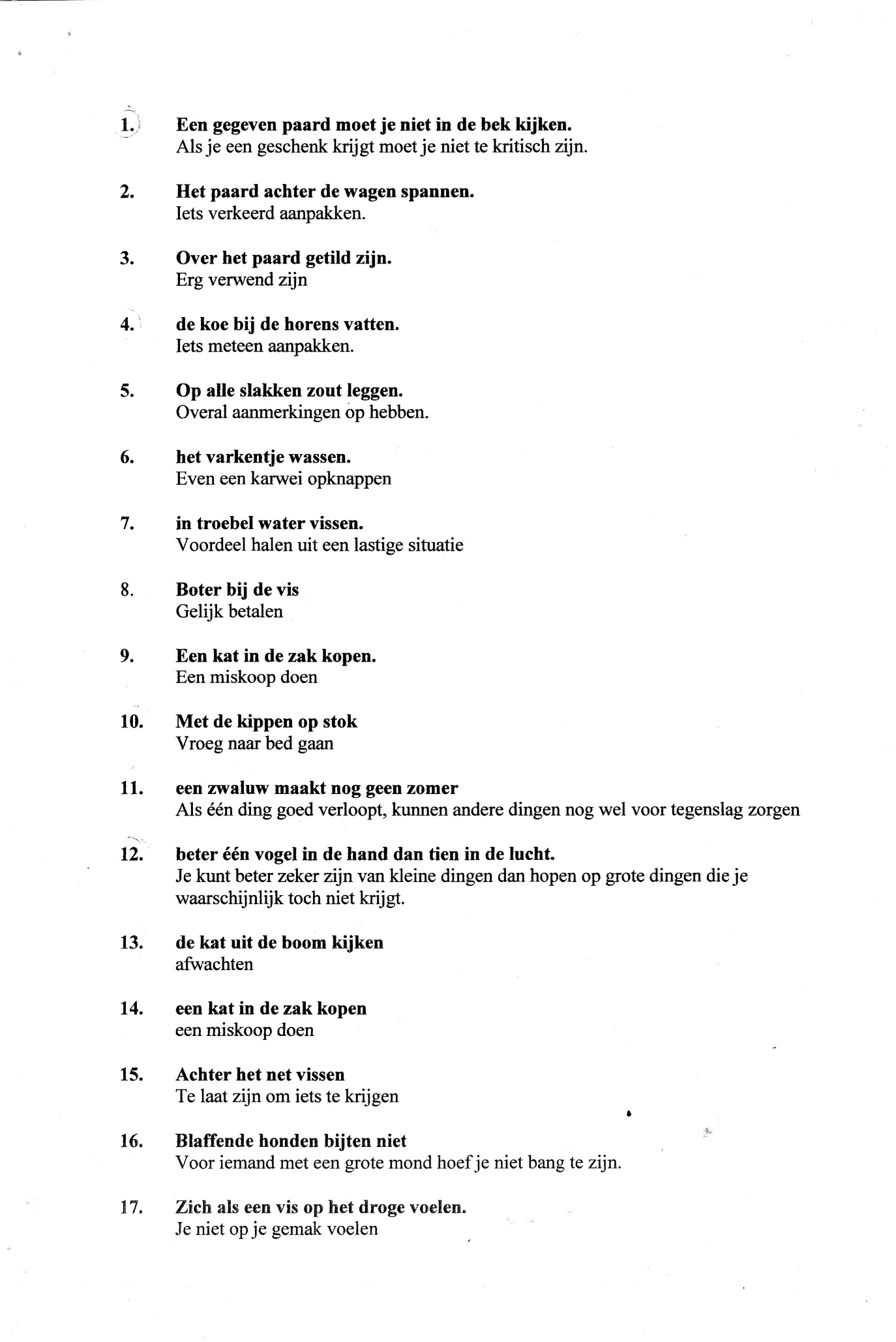 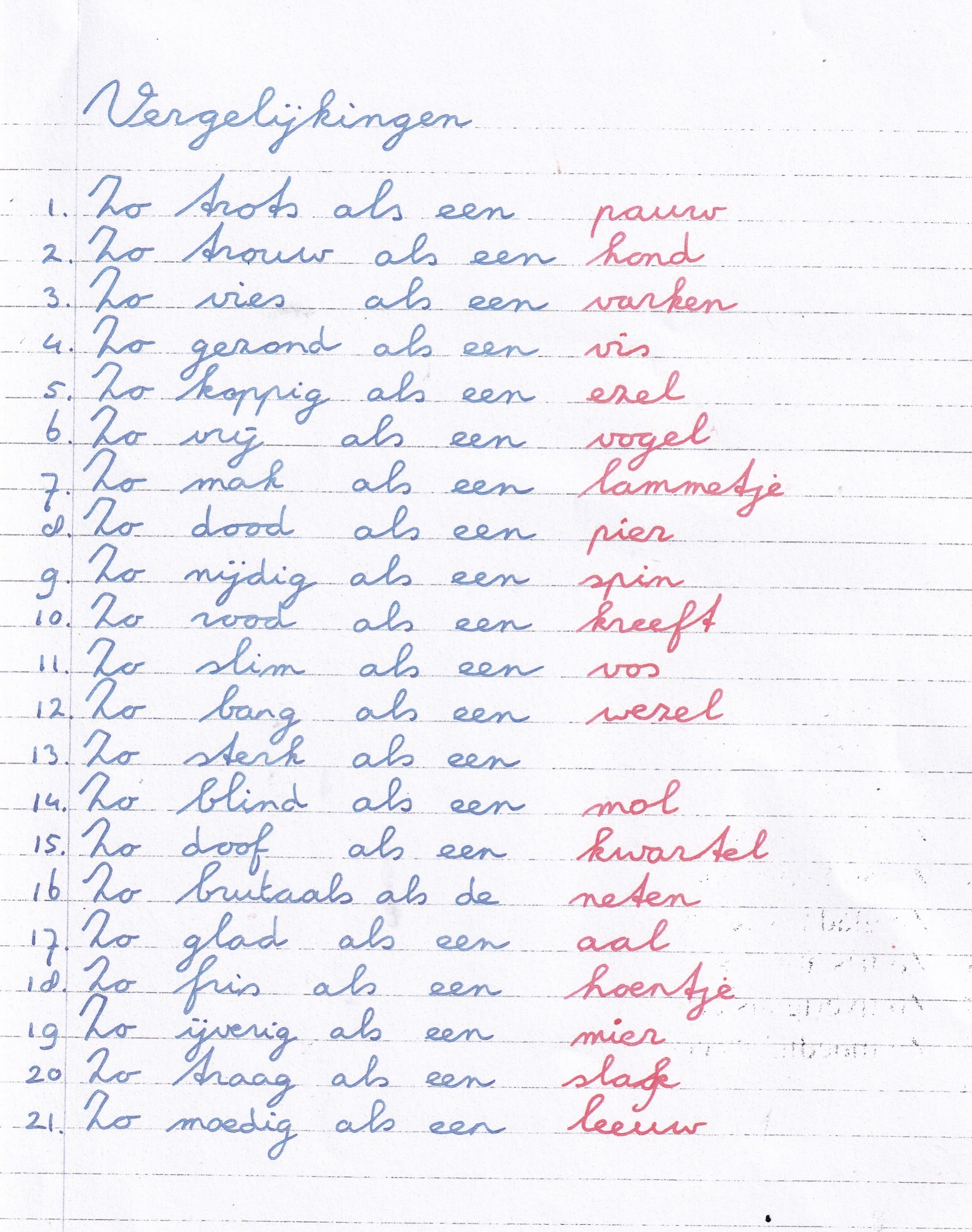 0-0-0-0-0